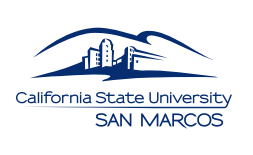   Undergraduate Program    Graduate ProgramPart A: Program InformationPart A: Program InformationPart A: Program InformationPart A: Program InformationPart A: Program InformationPart A: Program InformationName of Program: BA Business of Basket WeavingCollege: CoBACollege: CoBACollege: CoBADate: 11/30/2023Date: 11/30/2023Assessment Coordinator for Dept/Program: Martin ShortEmail: martyshort@csusm.eduEmail: martyshort@csusm.eduEmail: martyshort@csusm.eduExt: 1234Ext: 1234Team Members: Selena Gomez, Steve Martin, Marty ShortTeam Members: Selena Gomez, Steve Martin, Marty ShortTeam Members: Selena Gomez, Steve Martin, Marty ShortTeam Members: Selena Gomez, Steve Martin, Marty ShortTeam Members: Selena Gomez, Steve Martin, Marty ShortTeam Members: Selena Gomez, Steve Martin, Marty ShortDept/Program Chair Signature: 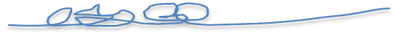 Dept/Program Chair Signature: Dept/Program Chair Signature: Dept/Program Chair Signature: Dept/Program Chair Signature: Date: 11/30/2023Part B:  Document Revisions - If changed, include supporting documents at the end of this report.Part B:  Document Revisions - If changed, include supporting documents at the end of this report.Part B:  Document Revisions - If changed, include supporting documents at the end of this report.Part B:  Document Revisions - If changed, include supporting documents at the end of this report.Part B:  Document Revisions - If changed, include supporting documents at the end of this report.Part B:  Document Revisions - If changed, include supporting documents at the end of this report.Please indicate if any of the following were revised in the past year. 
(Click on the square to change the checked box option.)
       PSLOs as of (date)        Curriculum Map as of (date)Assessment Schedule as of (date)Mission Statement as of (date)If any changes were made, were they shared with the Catalog Specialist (Gayle)? Yes     No
Please indicate if any of the following were revised in the past year. 
(Click on the square to change the checked box option.)
       PSLOs as of (date)        Curriculum Map as of (date)Assessment Schedule as of (date)Mission Statement as of (date)If any changes were made, were they shared with the Catalog Specialist (Gayle)? Yes     No
Please indicate if any of the following were revised in the past year. 
(Click on the square to change the checked box option.)
       PSLOs as of (date)        Curriculum Map as of (date)Assessment Schedule as of (date)Mission Statement as of (date)If any changes were made, were they shared with the Catalog Specialist (Gayle)? Yes     No
Please indicate if any of the following were revised in the past year. 
(Click on the square to change the checked box option.)
       PSLOs as of (date)        Curriculum Map as of (date)Assessment Schedule as of (date)Mission Statement as of (date)If any changes were made, were they shared with the Catalog Specialist (Gayle)? Yes     No
Please indicate if any of the following were revised in the past year. 
(Click on the square to change the checked box option.)
       PSLOs as of (date)        Curriculum Map as of (date)Assessment Schedule as of (date)Mission Statement as of (date)If any changes were made, were they shared with the Catalog Specialist (Gayle)? Yes     No
Please indicate if any of the following were revised in the past year. 
(Click on the square to change the checked box option.)
       PSLOs as of (date)        Curriculum Map as of (date)Assessment Schedule as of (date)Mission Statement as of (date)If any changes were made, were they shared with the Catalog Specialist (Gayle)? Yes     No
Part C: Indicate if this AY is year ONE of the program review cycle and skip to Part G.  yes     no
Programs completing year one of program review are not required to conduct annual assessments but may do so if they choose. If your program conducted annual assessments during year one of program review, please continue to report activity in sections D – F. Part C: Indicate if this AY is year ONE of the program review cycle and skip to Part G.  yes     no
Programs completing year one of program review are not required to conduct annual assessments but may do so if they choose. If your program conducted annual assessments during year one of program review, please continue to report activity in sections D – F. Part C: Indicate if this AY is year ONE of the program review cycle and skip to Part G.  yes     no
Programs completing year one of program review are not required to conduct annual assessments but may do so if they choose. If your program conducted annual assessments during year one of program review, please continue to report activity in sections D – F. Part C: Indicate if this AY is year ONE of the program review cycle and skip to Part G.  yes     no
Programs completing year one of program review are not required to conduct annual assessments but may do so if they choose. If your program conducted annual assessments during year one of program review, please continue to report activity in sections D – F. Part C: Indicate if this AY is year ONE of the program review cycle and skip to Part G.  yes     no
Programs completing year one of program review are not required to conduct annual assessments but may do so if they choose. If your program conducted annual assessments during year one of program review, please continue to report activity in sections D – F. Part C: Indicate if this AY is year ONE of the program review cycle and skip to Part G.  yes     no
Programs completing year one of program review are not required to conduct annual assessments but may do so if they choose. If your program conducted annual assessments during year one of program review, please continue to report activity in sections D – F. Part D: Methodology - Please provide as much detail as possible. Include any supporting document(s) at the end of this report.Part D: Methodology - Please provide as much detail as possible. Include any supporting document(s) at the end of this report.Part D: Methodology - Please provide as much detail as possible. Include any supporting document(s) at the end of this report.Part D: Methodology - Please provide as much detail as possible. Include any supporting document(s) at the end of this report.Part D: Methodology - Please provide as much detail as possible. Include any supporting document(s) at the end of this report.Part D: Methodology - Please provide as much detail as possible. Include any supporting document(s) at the end of this report.What did the learning outcomes assessment activity consist of? (Please include the entire PSLO number and wording if applicable.) 
PSLO # 2 –Identify and use appropriate materials for basket construction. 
Senior exit survey in Spring 2022 that covered all PSLOs.Examined degree retention rates.
What did the learning outcomes assessment activity consist of? (Please include the entire PSLO number and wording if applicable.) 
PSLO # 2 –Identify and use appropriate materials for basket construction. 
Senior exit survey in Spring 2022 that covered all PSLOs.Examined degree retention rates.
What did the learning outcomes assessment activity consist of? (Please include the entire PSLO number and wording if applicable.) 
PSLO # 2 –Identify and use appropriate materials for basket construction. 
Senior exit survey in Spring 2022 that covered all PSLOs.Examined degree retention rates.
What did the learning outcomes assessment activity consist of? (Please include the entire PSLO number and wording if applicable.) 
PSLO # 2 –Identify and use appropriate materials for basket construction. 
Senior exit survey in Spring 2022 that covered all PSLOs.Examined degree retention rates.
What did the learning outcomes assessment activity consist of? (Please include the entire PSLO number and wording if applicable.) 
PSLO # 2 –Identify and use appropriate materials for basket construction. 
Senior exit survey in Spring 2022 that covered all PSLOs.Examined degree retention rates.
What did the learning outcomes assessment activity consist of? (Please include the entire PSLO number and wording if applicable.) 
PSLO # 2 –Identify and use appropriate materials for basket construction. 
Senior exit survey in Spring 2022 that covered all PSLOs.Examined degree retention rates.
What did you evaluate for this assessment (e.g., final exam scores, report or project rubric, etc.)?    PSLO #2 – Questions on a final examSenior exit survey Campus data and student surveyWhat did you evaluate for this assessment (e.g., final exam scores, report or project rubric, etc.)?    PSLO #2 – Questions on a final examSenior exit survey Campus data and student surveyWhat did you evaluate for this assessment (e.g., final exam scores, report or project rubric, etc.)?    PSLO #2 – Questions on a final examSenior exit survey Campus data and student surveyWhat did you evaluate for this assessment (e.g., final exam scores, report or project rubric, etc.)?    PSLO #2 – Questions on a final examSenior exit survey Campus data and student surveyWhat did you evaluate for this assessment (e.g., final exam scores, report or project rubric, etc.)?    PSLO #2 – Questions on a final examSenior exit survey Campus data and student surveyWhat did you evaluate for this assessment (e.g., final exam scores, report or project rubric, etc.)?    PSLO #2 – Questions on a final examSenior exit survey Campus data and student surveyWhere/how did the assessment activity occur and how many students were assessed? 
PSLO #2 - 137 (all students in 3 sections of BUBW 417)Senior exit survey – 87 (all seniors in 2 sections of capstone course BA 495)Data pulled from RaDAR in Spring 2023 and survey sent to 28 students no longer BAWV majorsWhere/how did the assessment activity occur and how many students were assessed? 
PSLO #2 - 137 (all students in 3 sections of BUBW 417)Senior exit survey – 87 (all seniors in 2 sections of capstone course BA 495)Data pulled from RaDAR in Spring 2023 and survey sent to 28 students no longer BAWV majorsWhere/how did the assessment activity occur and how many students were assessed? 
PSLO #2 - 137 (all students in 3 sections of BUBW 417)Senior exit survey – 87 (all seniors in 2 sections of capstone course BA 495)Data pulled from RaDAR in Spring 2023 and survey sent to 28 students no longer BAWV majorsWhere/how did the assessment activity occur and how many students were assessed? 
PSLO #2 - 137 (all students in 3 sections of BUBW 417)Senior exit survey – 87 (all seniors in 2 sections of capstone course BA 495)Data pulled from RaDAR in Spring 2023 and survey sent to 28 students no longer BAWV majorsWhere/how did the assessment activity occur and how many students were assessed? 
PSLO #2 - 137 (all students in 3 sections of BUBW 417)Senior exit survey – 87 (all seniors in 2 sections of capstone course BA 495)Data pulled from RaDAR in Spring 2023 and survey sent to 28 students no longer BAWV majorsWhere/how did the assessment activity occur and how many students were assessed? 
PSLO #2 - 137 (all students in 3 sections of BUBW 417)Senior exit survey – 87 (all seniors in 2 sections of capstone course BA 495)Data pulled from RaDAR in Spring 2023 and survey sent to 28 students no longer BAWV majorsPart E:  Analysis and Results - Provide any supporting data, charts, etc. at the end of this report. Part E:  Analysis and Results - Provide any supporting data, charts, etc. at the end of this report. Part E:  Analysis and Results - Provide any supporting data, charts, etc. at the end of this report. Part E:  Analysis and Results - Provide any supporting data, charts, etc. at the end of this report. Part E:  Analysis and Results - Provide any supporting data, charts, etc. at the end of this report. Part E:  Analysis and Results - Provide any supporting data, charts, etc. at the end of this report. What is the program’s goal or expectation for this activity and what led you to set that expectation?  (Ex: 100% of the students should achieve >80% expectation for this PSLO.)PSLO #2 – BUBW 417 is a core in the major taken at the junior or senior level. By the time students take this course, they should have mastered the skills in PSLOs #2. The expectation is that all students should score at > 80%.
Senior exit survey – Goal is to gain insight to students’ perceptions of their own learning as a way to support our direct PSLO assessments. The expectation is that students will feel prepared for the profession, but we have not run this survey before, so we don’t know what to expect.Data – The goal is to find out why students leave the major and if there is a specific timeframe where the department can help students, thus keeping students in the major.What is the program’s goal or expectation for this activity and what led you to set that expectation?  (Ex: 100% of the students should achieve >80% expectation for this PSLO.)PSLO #2 – BUBW 417 is a core in the major taken at the junior or senior level. By the time students take this course, they should have mastered the skills in PSLOs #2. The expectation is that all students should score at > 80%.
Senior exit survey – Goal is to gain insight to students’ perceptions of their own learning as a way to support our direct PSLO assessments. The expectation is that students will feel prepared for the profession, but we have not run this survey before, so we don’t know what to expect.Data – The goal is to find out why students leave the major and if there is a specific timeframe where the department can help students, thus keeping students in the major.What is the program’s goal or expectation for this activity and what led you to set that expectation?  (Ex: 100% of the students should achieve >80% expectation for this PSLO.)PSLO #2 – BUBW 417 is a core in the major taken at the junior or senior level. By the time students take this course, they should have mastered the skills in PSLOs #2. The expectation is that all students should score at > 80%.
Senior exit survey – Goal is to gain insight to students’ perceptions of their own learning as a way to support our direct PSLO assessments. The expectation is that students will feel prepared for the profession, but we have not run this survey before, so we don’t know what to expect.Data – The goal is to find out why students leave the major and if there is a specific timeframe where the department can help students, thus keeping students in the major.What is the program’s goal or expectation for this activity and what led you to set that expectation?  (Ex: 100% of the students should achieve >80% expectation for this PSLO.)PSLO #2 – BUBW 417 is a core in the major taken at the junior or senior level. By the time students take this course, they should have mastered the skills in PSLOs #2. The expectation is that all students should score at > 80%.
Senior exit survey – Goal is to gain insight to students’ perceptions of their own learning as a way to support our direct PSLO assessments. The expectation is that students will feel prepared for the profession, but we have not run this survey before, so we don’t know what to expect.Data – The goal is to find out why students leave the major and if there is a specific timeframe where the department can help students, thus keeping students in the major.What is the program’s goal or expectation for this activity and what led you to set that expectation?  (Ex: 100% of the students should achieve >80% expectation for this PSLO.)PSLO #2 – BUBW 417 is a core in the major taken at the junior or senior level. By the time students take this course, they should have mastered the skills in PSLOs #2. The expectation is that all students should score at > 80%.
Senior exit survey – Goal is to gain insight to students’ perceptions of their own learning as a way to support our direct PSLO assessments. The expectation is that students will feel prepared for the profession, but we have not run this survey before, so we don’t know what to expect.Data – The goal is to find out why students leave the major and if there is a specific timeframe where the department can help students, thus keeping students in the major.What is the program’s goal or expectation for this activity and what led you to set that expectation?  (Ex: 100% of the students should achieve >80% expectation for this PSLO.)PSLO #2 – BUBW 417 is a core in the major taken at the junior or senior level. By the time students take this course, they should have mastered the skills in PSLOs #2. The expectation is that all students should score at > 80%.
Senior exit survey – Goal is to gain insight to students’ perceptions of their own learning as a way to support our direct PSLO assessments. The expectation is that students will feel prepared for the profession, but we have not run this survey before, so we don’t know what to expect.Data – The goal is to find out why students leave the major and if there is a specific timeframe where the department can help students, thus keeping students in the major.What percentage of students met your expectations for this assessment? PSLO #2 – 88% of students obtained a satisfactory or higher rating
Senior exit survey – 93% of the seniors enrolled in the capstone completed the survey. Of those, 91% felt they were well-prepared for the profession. Additional qualitative feedback was analyzed to ascertain areas the program can improve. Specific results are available in the attached spreadsheet. While students felt prepared, several mentioned overlap in content of BUBW 332 and BUBW 340. 
Data – Of the 28 surveys sent, 18 responded (64%), which is decent, but not enough to make any determinations. Data and survey indicate students seem to leave after enrolling in BUBW 400, the statistics course.What percentage of students met your expectations for this assessment? PSLO #2 – 88% of students obtained a satisfactory or higher rating
Senior exit survey – 93% of the seniors enrolled in the capstone completed the survey. Of those, 91% felt they were well-prepared for the profession. Additional qualitative feedback was analyzed to ascertain areas the program can improve. Specific results are available in the attached spreadsheet. While students felt prepared, several mentioned overlap in content of BUBW 332 and BUBW 340. 
Data – Of the 28 surveys sent, 18 responded (64%), which is decent, but not enough to make any determinations. Data and survey indicate students seem to leave after enrolling in BUBW 400, the statistics course.What percentage of students met your expectations for this assessment? PSLO #2 – 88% of students obtained a satisfactory or higher rating
Senior exit survey – 93% of the seniors enrolled in the capstone completed the survey. Of those, 91% felt they were well-prepared for the profession. Additional qualitative feedback was analyzed to ascertain areas the program can improve. Specific results are available in the attached spreadsheet. While students felt prepared, several mentioned overlap in content of BUBW 332 and BUBW 340. 
Data – Of the 28 surveys sent, 18 responded (64%), which is decent, but not enough to make any determinations. Data and survey indicate students seem to leave after enrolling in BUBW 400, the statistics course.What percentage of students met your expectations for this assessment? PSLO #2 – 88% of students obtained a satisfactory or higher rating
Senior exit survey – 93% of the seniors enrolled in the capstone completed the survey. Of those, 91% felt they were well-prepared for the profession. Additional qualitative feedback was analyzed to ascertain areas the program can improve. Specific results are available in the attached spreadsheet. While students felt prepared, several mentioned overlap in content of BUBW 332 and BUBW 340. 
Data – Of the 28 surveys sent, 18 responded (64%), which is decent, but not enough to make any determinations. Data and survey indicate students seem to leave after enrolling in BUBW 400, the statistics course.What percentage of students met your expectations for this assessment? PSLO #2 – 88% of students obtained a satisfactory or higher rating
Senior exit survey – 93% of the seniors enrolled in the capstone completed the survey. Of those, 91% felt they were well-prepared for the profession. Additional qualitative feedback was analyzed to ascertain areas the program can improve. Specific results are available in the attached spreadsheet. While students felt prepared, several mentioned overlap in content of BUBW 332 and BUBW 340. 
Data – Of the 28 surveys sent, 18 responded (64%), which is decent, but not enough to make any determinations. Data and survey indicate students seem to leave after enrolling in BUBW 400, the statistics course.What percentage of students met your expectations for this assessment? PSLO #2 – 88% of students obtained a satisfactory or higher rating
Senior exit survey – 93% of the seniors enrolled in the capstone completed the survey. Of those, 91% felt they were well-prepared for the profession. Additional qualitative feedback was analyzed to ascertain areas the program can improve. Specific results are available in the attached spreadsheet. While students felt prepared, several mentioned overlap in content of BUBW 332 and BUBW 340. 
Data – Of the 28 surveys sent, 18 responded (64%), which is decent, but not enough to make any determinations. Data and survey indicate students seem to leave after enrolling in BUBW 400, the statistics course.How did this activity inform your program? (Be specific!)PSLO #2 – Students were able to identify which material to use for specific construction, and were better at differentiating between the 3 types of jute available on the market today. So, it seems that our additions to the material covered in BUBW 312 was adequate.Senior exit survey – This information will be very helpful as faculty review course content and roadmaps.Data – Plan to look at data from the next year to see if we find the same results. If so, investigating how to connect with students before they take BUBW 400 and troubleshoot.
How did this activity inform your program? (Be specific!)PSLO #2 – Students were able to identify which material to use for specific construction, and were better at differentiating between the 3 types of jute available on the market today. So, it seems that our additions to the material covered in BUBW 312 was adequate.Senior exit survey – This information will be very helpful as faculty review course content and roadmaps.Data – Plan to look at data from the next year to see if we find the same results. If so, investigating how to connect with students before they take BUBW 400 and troubleshoot.
How did this activity inform your program? (Be specific!)PSLO #2 – Students were able to identify which material to use for specific construction, and were better at differentiating between the 3 types of jute available on the market today. So, it seems that our additions to the material covered in BUBW 312 was adequate.Senior exit survey – This information will be very helpful as faculty review course content and roadmaps.Data – Plan to look at data from the next year to see if we find the same results. If so, investigating how to connect with students before they take BUBW 400 and troubleshoot.
How did this activity inform your program? (Be specific!)PSLO #2 – Students were able to identify which material to use for specific construction, and were better at differentiating between the 3 types of jute available on the market today. So, it seems that our additions to the material covered in BUBW 312 was adequate.Senior exit survey – This information will be very helpful as faculty review course content and roadmaps.Data – Plan to look at data from the next year to see if we find the same results. If so, investigating how to connect with students before they take BUBW 400 and troubleshoot.
How did this activity inform your program? (Be specific!)PSLO #2 – Students were able to identify which material to use for specific construction, and were better at differentiating between the 3 types of jute available on the market today. So, it seems that our additions to the material covered in BUBW 312 was adequate.Senior exit survey – This information will be very helpful as faculty review course content and roadmaps.Data – Plan to look at data from the next year to see if we find the same results. If so, investigating how to connect with students before they take BUBW 400 and troubleshoot.
How did this activity inform your program? (Be specific!)PSLO #2 – Students were able to identify which material to use for specific construction, and were better at differentiating between the 3 types of jute available on the market today. So, it seems that our additions to the material covered in BUBW 312 was adequate.Senior exit survey – This information will be very helpful as faculty review course content and roadmaps.Data – Plan to look at data from the next year to see if we find the same results. If so, investigating how to connect with students before they take BUBW 400 and troubleshoot.
Part F:  Closing the LoopPart F:  Closing the LoopPart F:  Closing the LoopPart F:  Closing the LoopPart F:  Closing the LoopPart F:  Closing the LoopConsider the last time you assessed this area/PSLO(s). Did this assessment activity close any loops? How?PSLO #2 – As a result of the last assessment, we added two more lessons on materials and the results show that students performed better. We will run this assessment again, to be sure, but it looks like the added coverage helped.Senior exit survey – We have not run this survey before.Data – We have not looked at this data before.Consider the last time you assessed this area/PSLO(s). Did this assessment activity close any loops? How?PSLO #2 – As a result of the last assessment, we added two more lessons on materials and the results show that students performed better. We will run this assessment again, to be sure, but it looks like the added coverage helped.Senior exit survey – We have not run this survey before.Data – We have not looked at this data before.Consider the last time you assessed this area/PSLO(s). Did this assessment activity close any loops? How?PSLO #2 – As a result of the last assessment, we added two more lessons on materials and the results show that students performed better. We will run this assessment again, to be sure, but it looks like the added coverage helped.Senior exit survey – We have not run this survey before.Data – We have not looked at this data before.Consider the last time you assessed this area/PSLO(s). Did this assessment activity close any loops? How?PSLO #2 – As a result of the last assessment, we added two more lessons on materials and the results show that students performed better. We will run this assessment again, to be sure, but it looks like the added coverage helped.Senior exit survey – We have not run this survey before.Data – We have not looked at this data before.Consider the last time you assessed this area/PSLO(s). Did this assessment activity close any loops? How?PSLO #2 – As a result of the last assessment, we added two more lessons on materials and the results show that students performed better. We will run this assessment again, to be sure, but it looks like the added coverage helped.Senior exit survey – We have not run this survey before.Data – We have not looked at this data before.Consider the last time you assessed this area/PSLO(s). Did this assessment activity close any loops? How?PSLO #2 – As a result of the last assessment, we added two more lessons on materials and the results show that students performed better. We will run this assessment again, to be sure, but it looks like the added coverage helped.Senior exit survey – We have not run this survey before.Data – We have not looked at this data before.If changes or actions are recommended for this AY, explain and list steps taken (or planned to take) to implement these changes or actions. If changes or actions are recommended for this AY, explain and list steps taken (or planned to take) to implement these changes or actions. If changes or actions are recommended for this AY, explain and list steps taken (or planned to take) to implement these changes or actions. If changes or actions are recommended for this AY, explain and list steps taken (or planned to take) to implement these changes or actions. If changes or actions are recommended for this AY, explain and list steps taken (or planned to take) to implement these changes or actions. If changes or actions are recommended for this AY, explain and list steps taken (or planned to take) to implement these changes or actions. Action ItemAction ItemWho will complete?Completion Date:Completion Date:Completion Date:Investigate content of BUBW 332 & 340 for overlapInvestigate content of BUBW 332 & 340 for overlapGomez/ShortSummer 23Summer 23Summer 23Review roadmapReview roadmapNederlander/Martinfall 23fall 23fall 23Check DFW rates in BUBW 400 prereqCheck DFW rates in BUBW 400 prereqGomez/MartinFall 23Fall 23Fall 23Complete Part G: Plans for next AYComplete Part G: Plans for next AYComplete Part G: Plans for next AYComplete Part G: Plans for next AYComplete Part G: Plans for next AYComplete Part G: Plans for next AYAnnual Program Assessment Activity Plans
AY Fall 2023/Spring 2024Annual Program Assessment Activity Plans
AY Fall 2023/Spring 2024Part G: Planned Assessment ActivityPart G: Planned Assessment ActivityPlease indicate with a checkmark if there are plans to revise any of the following during this cycle:
PSLOs        Curriculum Map       Assessment ScheduleMission StatementPlease indicate with a checkmark if there are plans to revise any of the following during this cycle:
PSLOs        Curriculum Map       Assessment ScheduleMission StatementWhat learning outcomes assessment will be conducted this year: PSLO #1 – Identify the three basic principles of Basket Weaving.PSLO # 4 – Communicate effectively in oral and written form.What learning outcomes assessment will be conducted this year: PSLO #1 – Identify the three basic principles of Basket Weaving.PSLO # 4 – Communicate effectively in oral and written form.When was this last assessed?Fall 2021When was this last assessed?Fall 2021Where will the assessment occur?  (e.g. class, exit survey, internship, etc.)
 BUBW 490 – Senior ProjectApproximately, how many students will participate?
875.    What are the expectations for this outcome?      Both of these PSLOs are applied at an advanced level in the Senior Project. The expectation is that all students should obtain <75%5.    What are the expectations for this outcome?      Both of these PSLOs are applied at an advanced level in the Senior Project. The expectation is that all students should obtain <75%What tool will be used in the assessment? (e.g., rubric, exam, etc.)  	Both PSLOs will be evaluated in students’ final projects, using a 5-point rubric.What tool will be used in the assessment? (e.g., rubric, exam, etc.)  	Both PSLOs will be evaluated in students’ final projects, using a 5-point rubric.Please describe how the assessment supporting funds will be used:Supporting funds will be divided and used as stipend for the assessment coordinator and rubric calibration activity.Please describe how the assessment supporting funds will be used:Supporting funds will be divided and used as stipend for the assessment coordinator and rubric calibration activity.Reminder: Annual Assessment Reports & Plans are due to Academic Programs in the Fall.Reminder: Annual Assessment Reports & Plans are due to Academic Programs in the Fall.